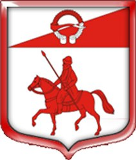 Администрация муниципального образованияСтаропольское сельское поселениеСланцевского муниципального района Ленинградской областиПОСТАНОВЛЕНИЕ 30.06.2017                                          				      №  109–пРуководствуясь Федеральным законом от 06.10.2003 года  № 131-ФЗ "Об общих принципах организации местного самоуправления в Российской Федерации», Федеральным законом от 21.07.2005  года № 44-ФЗ "О контрактной системе в сфере закупок товаров, работ, услуг для обеспечения государственных и муниципальных нужд», администрация МО Старопольское сельское поселение, постановляет:1. Утвердить документацию об электронном аукционе согласно приложению.          2. Провести открытый аукцион в электронной форме на право заключения муниципального контракта на выполнение работ по ремонту участка автомобильной дороги общего пользования местного значения в д.Дубо (гравийная дорога, площадью 1150 кв.м., длиной 500 м.п).Глава администрацииМО Старопольское сельское поселение 				В.О.ОвлаховскийОб утверждении аукционной документации на проведение открытого аукциона в электронной форме  на право заключения муниципального контракта на выполнение работ по ремонту участка автомобильной дороги общего пользования местного значения в д.Дубо (гравийная дорога, площадью 1150 кв.м., длиной 500 м.п)